Useful Information for Schools – September 2021Covid-19 VaccinationsWhere to get them and who is eligible: https://www.frimleyhealthandcare.org.uk/living-here/covid-19-vaccination/Do you have a question about the Covid-19 vaccinations? Check out videos here with the answers to the most asked questions.Mental HealthNHS signposting to East Berkshire resources:coping-yp-landscape421.pdf (frimleyhealthandcare.org.uk)Bracknell Forest Council Public Health – Mental Wellbeing Young PeopleMental Wellbeing Young People - Public Health Portal - Bracknell Forest Council | (bracknell-forest.gov.uk)Feeling Unwell?Frimley ICS:Know where to go when feeling unwell | Frimley Health and CareGraphic/poster: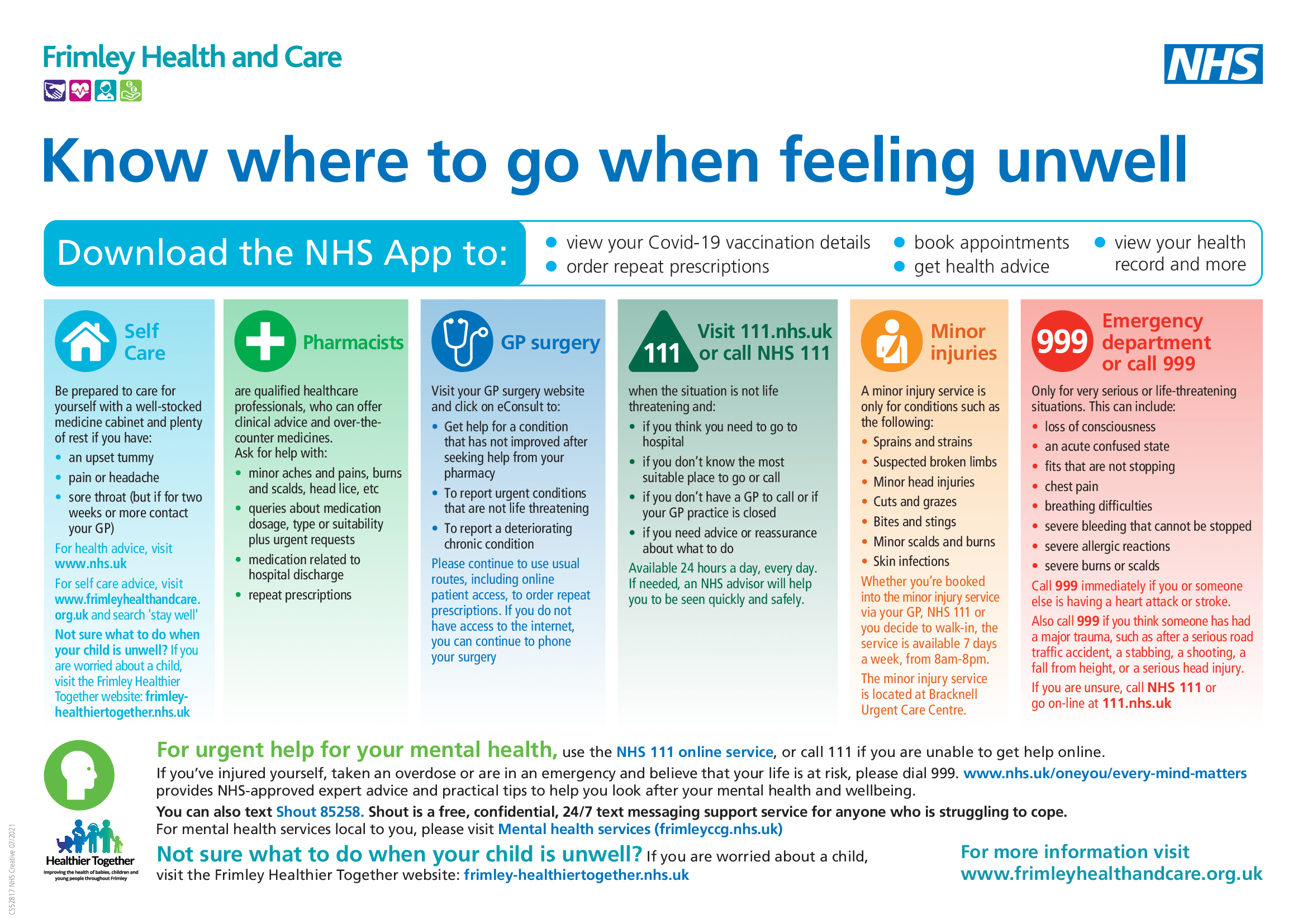 